ZION LUTHERAN CHURCH, WOODLAND, MI Sixth Sunday after Pentecost, July 17, 2022*If you are listening in your car, please tune your radio to FM 87.7*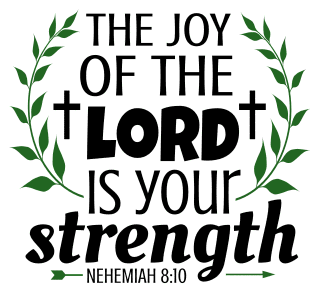 ANNOUNCEMENTSPRELUDEGatheringThe Holy Spirit calls us together as the people of God.Confession and Forgiveness Blessed be the holy Trinity, ☩ one God, who looks upon us in compassion, forgives our sin, and heals our lives.Amen.Let us confess our sin in the presence of God and of one another. Have mercy, O God,against you, you alone, we have sinned. In your compassion, cleanse us from our sin and take away our guilt. Create in us a new heart and give us a steadfast spirit. Do not cast us away but fill us with your Holy Spirit and restore your joy within us. Amen.As tender as parent to child, so deep is God’s compassion for you. As high as heaven is above earth, so vast is God’s love for you. As far as east is from west, so far God removes your sin from you, renewing your life through Jesus Christ. Blessed be God who crowns us with mercy and love.Blessed be God forever.Gathering Song 	“When Morning Gilds the Sky” ELW 853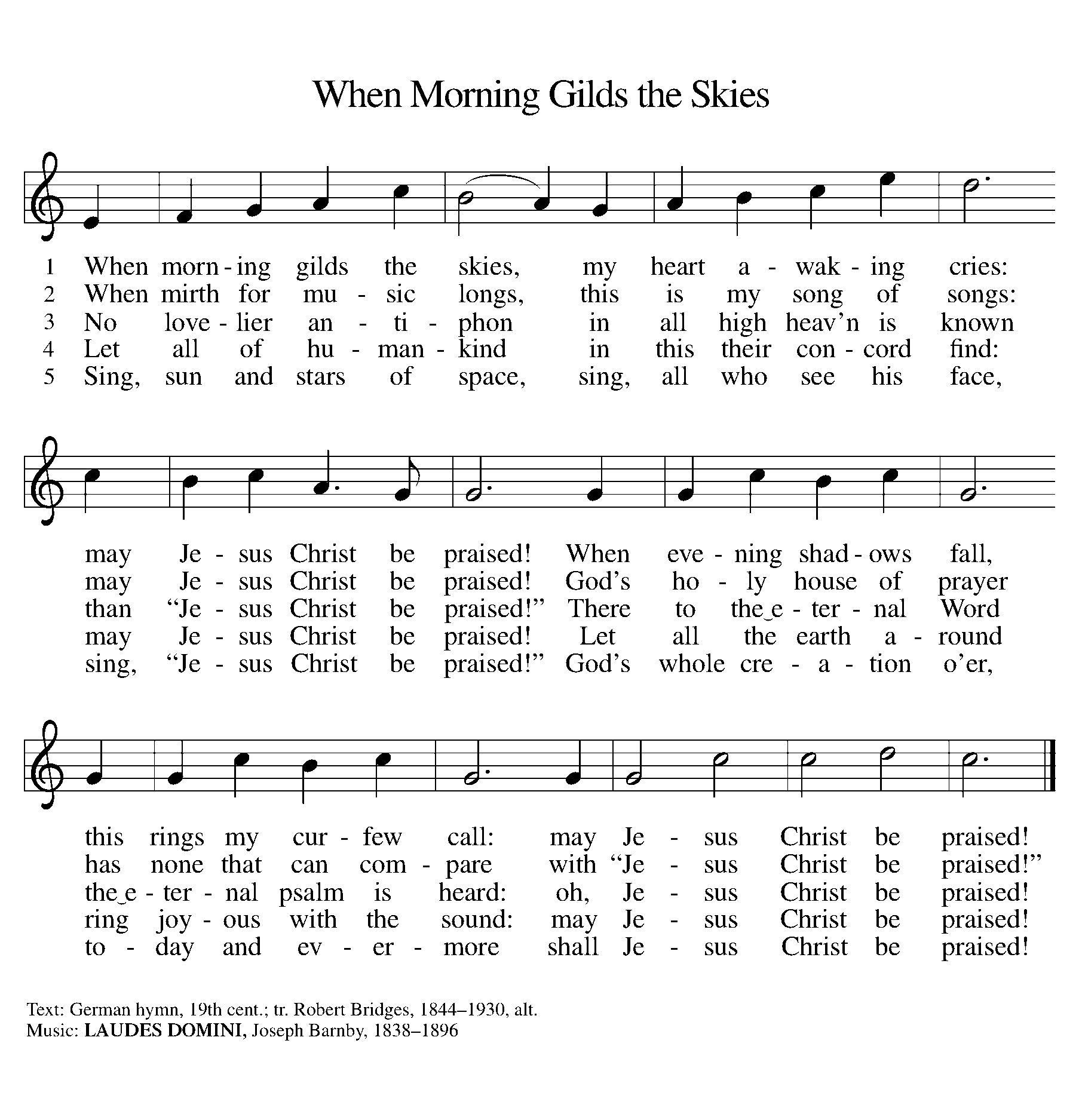 GREETINGThe grace of our Lord Jesus Christ, the love of God, and the communion of the Holy Spirit be with you all.And also with you.Prayer of the DayLet us pray together.Eternal God, you draw near to us in Christ, and you make yourself our guest. Amid the cares of our lives, make us attentive to your presence, that we may treasure your word above all else, through Jesus Christ, our Savior and Lord. Amen.First Reading 							Genesis 18:1-10aA reading from Genesis.1The Lord appeared to Abraham by the oaks of Mamre, as he sat at the entrance of his tent in the heat of the day. 2He looked up and saw three men standing near him. When he saw them, he ran from the tent entrance to meet them, and bowed down to the ground. 3He said, “My lord, if I find favor with you, do not pass by your servant. 4Let a little water be brought, and wash your feet, and rest yourselves under the tree. 5Let me bring a little bread, that you may refresh yourselves, and after that you may pass on—since you have come to your servant.” So they said, “Do as you have said.” 6And Abraham hastened into the tent to Sarah, and said, “Make ready quickly three measures of choice flour, knead it, and make cakes.” 7Abraham ran to the herd, and took a calf, tender and good, and gave it to the servant, who hastened to prepare it. 8Then he took curds and milk and the calf that he had prepared, and set it before them; and he stood by them under the tree while they ate.
 9They said to him, “Where is your wife Sarah?” And he said, “There, in the tent.” 10aThen one said, “I will surely return to you in due season, and your wife Sarah shall have a son.”The word of the Lord.Thanks be to God.Psalm											Psalm 15 1Lord, who may dwell in your | tabernacle?
  Who may abide upon your | holy hill?
 2Those who lead a blameless life and do | what is right,
  who speak the truth | from their heart; R
 3they do not slander with the tongue, they do no evil | to their friends;
  they do not cast discredit up- | on a neighbor.
 4In their sight the wicked are rejected, but they honor those who | fear the Lord.
  They have sworn upon their health and do not take | back their word.
 5They do not give their money in hope of gain, nor do they take bribes a- | gainst the innocent.
  Those who do these things shall never be | overthrown. Second Reading							Colossians 1:15-28A reading from Colossians.15[Christ Jesus] is the image of the invisible God, the firstborn of all creation;16for in him all things in heaven and on earth were created, things visible and invisible, whether thrones or dominions or rulers or powers—all things have been created through him and for him. 17He himself is before all things, and in him all things hold together. 18He is the head of the body, the church; he is the beginning, the firstborn from the dead, so that he might come to have first place in everything. 19For in him all the fullness of God was pleased to dwell, 20and through him God was pleased to reconcile to himself all things, whether on earth or in heaven, by making peace through the blood of his cross.
 21And you who were once estranged and hostile in mind, doing evil deeds, 22he has now reconciled in his fleshly body through death, so as to present you holy and blameless and irreproachable before him—23provided that you continue securely established and steadfast in the faith, without shifting from the hope promised by the gospel that you heard, which has been proclaimed to every creature under heaven. I, Paul, became a servant of this gospel.
 24I am now rejoicing in my sufferings for your sake, and in my flesh I am completing what is lacking in Christ’s afflictions for the sake of his body, that is, the church. 25I became its servant according to God’s commission that was given to me for you, to make the word of God fully known, 26the mystery that has been hidden throughout the ages and generations but has now been revealed to his saints. 27To them God chose to make known how great among the Gentiles are the riches of the glory of this mystery, which is Christ in you, the hope of glory. 28It is he whom we proclaim, warning everyone and teaching everyone in all wisdom, so that we may present everyone mature in Christ.The word of the Lord.Thanks be to God.Gospel Acclamation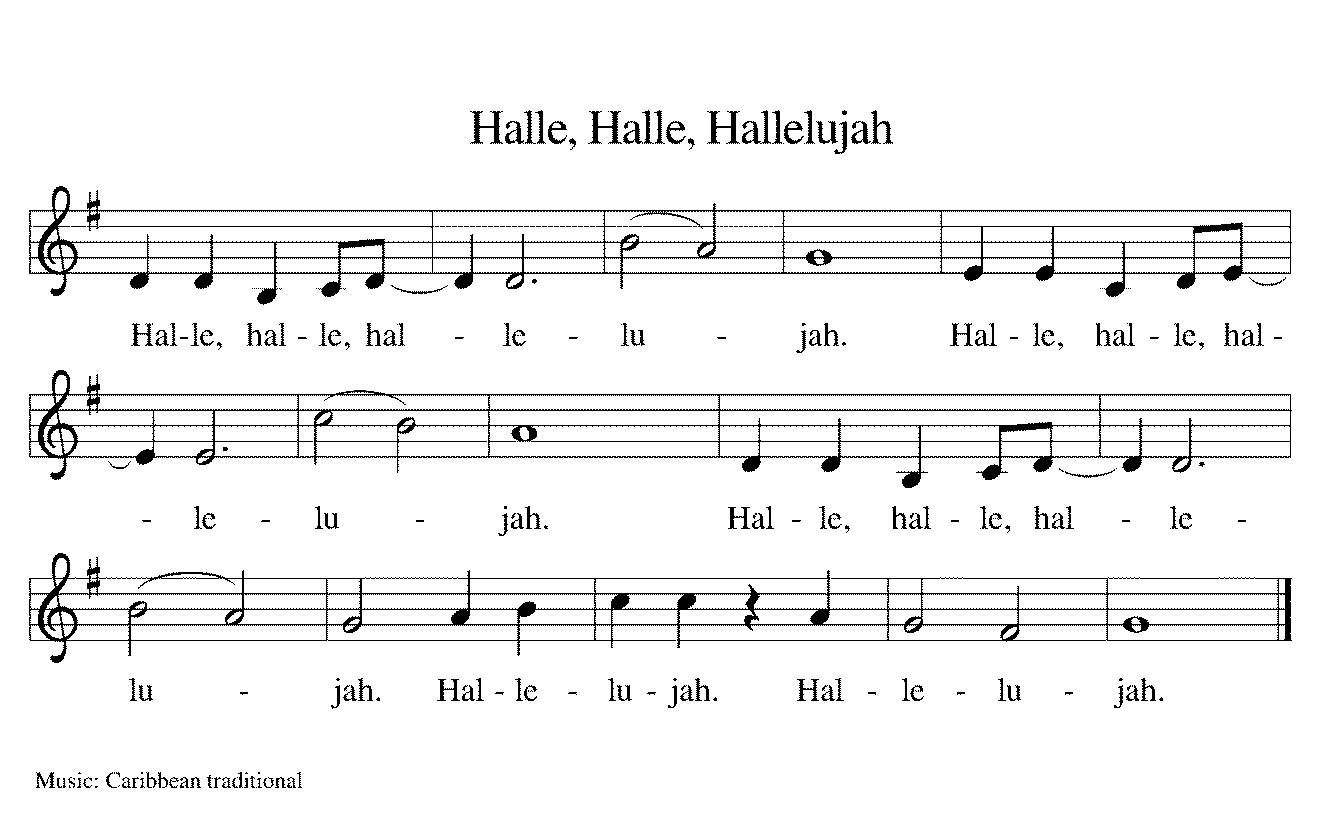 Gospel 										Luke 10:38-42The holy gospel according to Luke.Glory to you, O Lord.38Now as [Jesus and his disciples] went on their way, he entered a certain village, where a woman named Martha welcomed him into her home. 39She had a sister named Mary, who sat at the Lord’s feet and listened to what he was saying. 40But Martha was distracted by her many tasks; so she came to him and asked, “Lord, do you not care that my sister has left me to do all the work by myself? Tell her then to help me.” 41But the Lord answered her, “Martha, Martha, you are worried and distracted by many things; 42there is need of only one thing. Mary has chosen the better part, which will not be taken away from her.”The gospel of the Lord.Praise to you, O Christ.children’s sermon		Pastor Becky Ebb-SpeeseSermon 					Pastor Becky Ebb-SpeeseHymn of the Day 		“What a Friend We Have in Jesus” ELW 742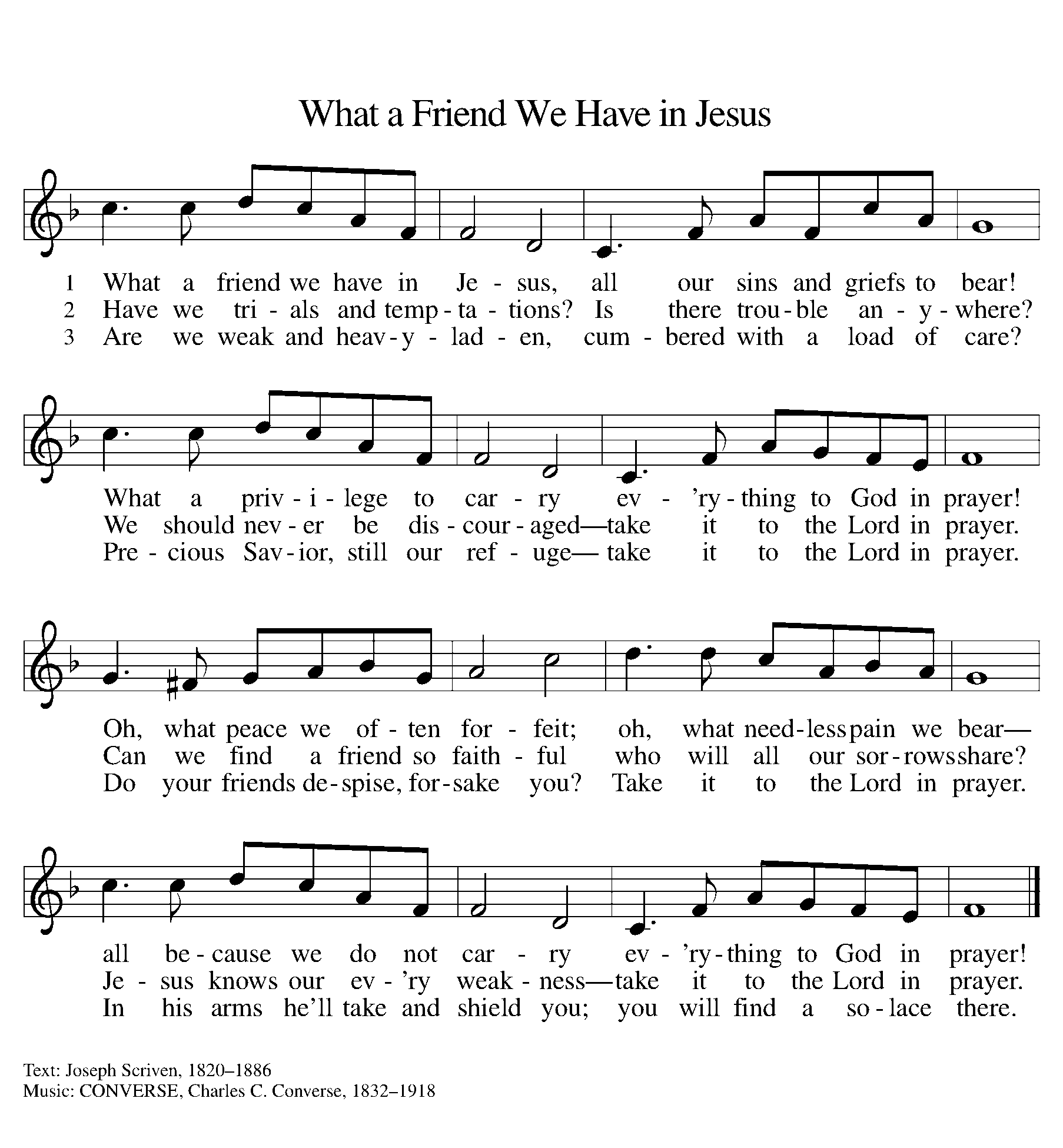 Creed I believe in God, the Father almighty,creator of heaven and earth.I believe in Jesus Christ, God’s only Son, our Lord,who was conceived by the Holy Spirit,born of the virgin Mary,suffered under Pontius Pilate,was crucified, died, and was buried;he descended to the dead.*On the third day he rose again;he ascended into heaven,he is seated at the right hand of the Father,and he will come to judge the living and the dead.I believe in the Holy Spirit,the holy catholic church,the communion of saints,the forgiveness of sins,the resurrection of the body,and the life everlasting. Amen.*Or, “he descended into hell,” another translation of this text in widespread use.Prayers of IntercessionUnited in Christ and guided by the Spirit, we pray for the church, the creation, and all in need.A brief silence.Ever-present God, in Christ you fill all things. As your church gathers to hear your word, share your meal, and receive your blessing, teach us to welcome strangers as we have been welcomed by you. We pray especially for Hope Lutheran Church and Rev. Roger Bauer. God of grace,hear our prayer.Through Christ you created all things, visible and invisible. Teach humankind to honor and protect all creation, including living things that remain hidden from our eyes such as air, atmosphere, molecules, and microscopic creatures. God of grace,hear our prayer.Through Christ you reconcile all things. Motivate those in power to end enslavement, dehumanization, or brutality of any kind and to protect and improve the lives of Indigenous peoples. God of grace,hear our prayer.Through Christ you bring peace. Assure all who are worried and distracted by many things of your constant presence. Soothe those suffering in mind, body, or spirit. Sustain all who are afflicted and those who serve as caregivers. We also pray for the people of Ukraine and the people suffering from recent mass shootings and gun violence God of grace,hear our prayer.In Christ you make your word fully known. Inspire this worshiping community to abide fully in your word as we sit at the feet of Jesus. Bless the ministry of teachers and Bible study leaders. God of grace,hear our prayer.In Christ you brought forth the firstborn from the dead. We give thanks for the saints you have gathered at your table. Gather us with them in your eternal glory. God of grace,hear our prayer.God of every time and place, in Jesus’ name and filled with your Holy Spirit, we entrust these spoken prayers and those in our hearts into your holy keeping.Amen.Peace The peace of Christ be with you always.And also with you.OFFERtory SONGThe joy of the Lord is my strength,The joy of the Lord is my strength,The joy of the Lord is my strength,The joy of the Lord is my strength.Offering Prayer Let us pray.God our provider, you have not fed us with bread alone, but with words of grace and life. Bless us and these your gifts, which we receive from your bounty, through Jesus Christ our Lord.Amen.Great Thanksgiving Dialogue The Lord be with you.And also with you.Lift up your hearts.We lift them to the Lord.Let us give thanks to the Lord our God.It is right to give our thanks and praise.Holy, Holy, Holy 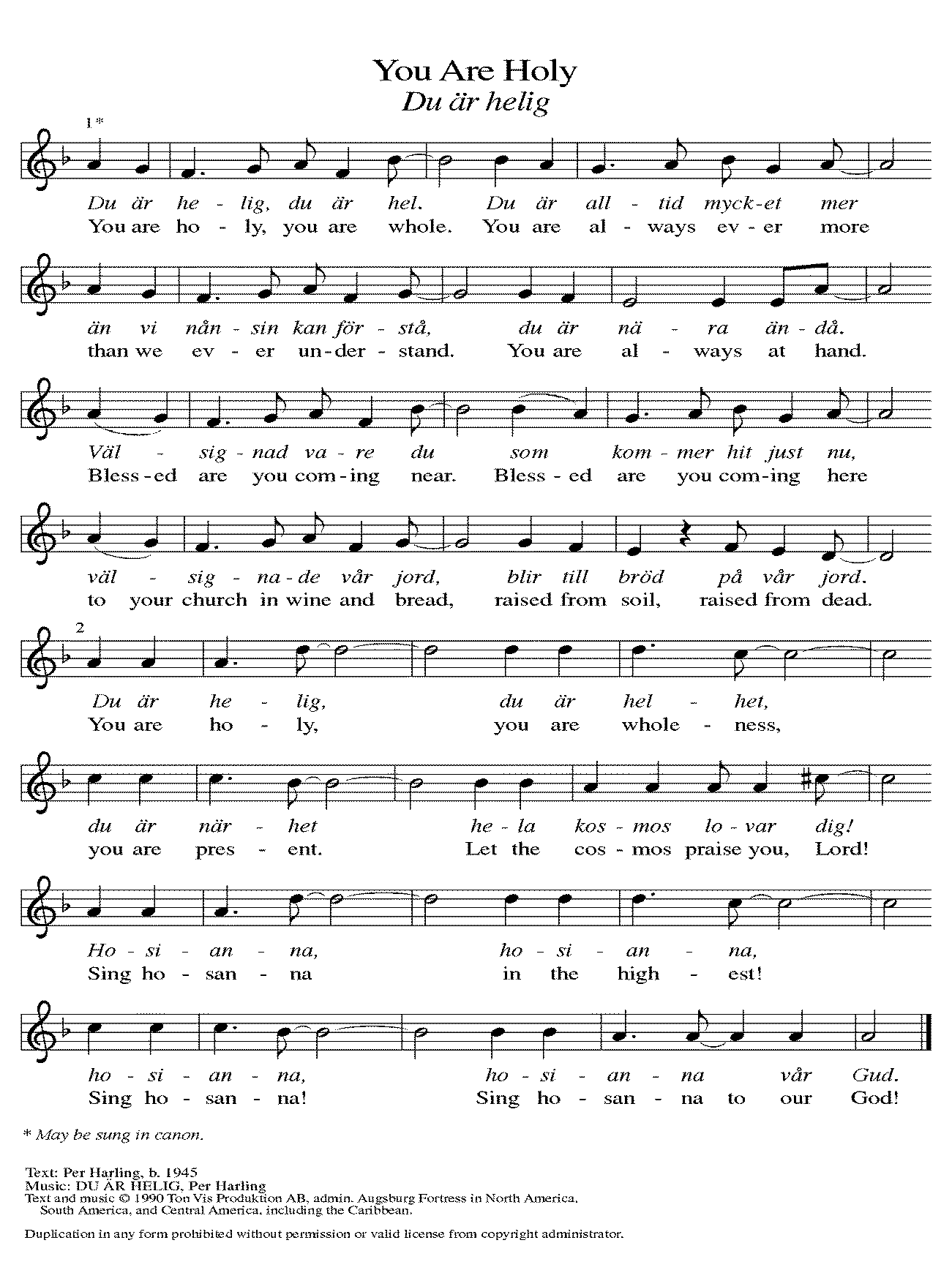 Thanksgiving at the Table In the night in which he was betrayed,our Lord Jesus took bread, and gave thanks;broke it, and gave it to his disciples, saying:Take and eat; this is my body, given for you.Do this for the remembrance of me.Again, after supper, he took the cup, gave thanks,and gave it for all to drink, saying:This cup is the new covenant in my blood,shed for you and for all people for the forgiveness of sin.Do this for the remembrance of me.Lord’s Prayer Gathered into one by the Holy Spirit, let us pray as Jesus taught us.Our Father in heaven,hallowed be your name,your kingdom come,your will be done,on earth as in heaven.Give us today our daily bread.Forgive us our sinsas we forgive thosewho sin against us.Save us from the time of trialand deliver us from evil.For the kingdom, the power,and the glory are yours,now and forever. Amen.Invitation to Communion Come to the banquet, for all is now ready.communion	*continuousSongS During Communion 	 “Beautiful Savior” ELW 838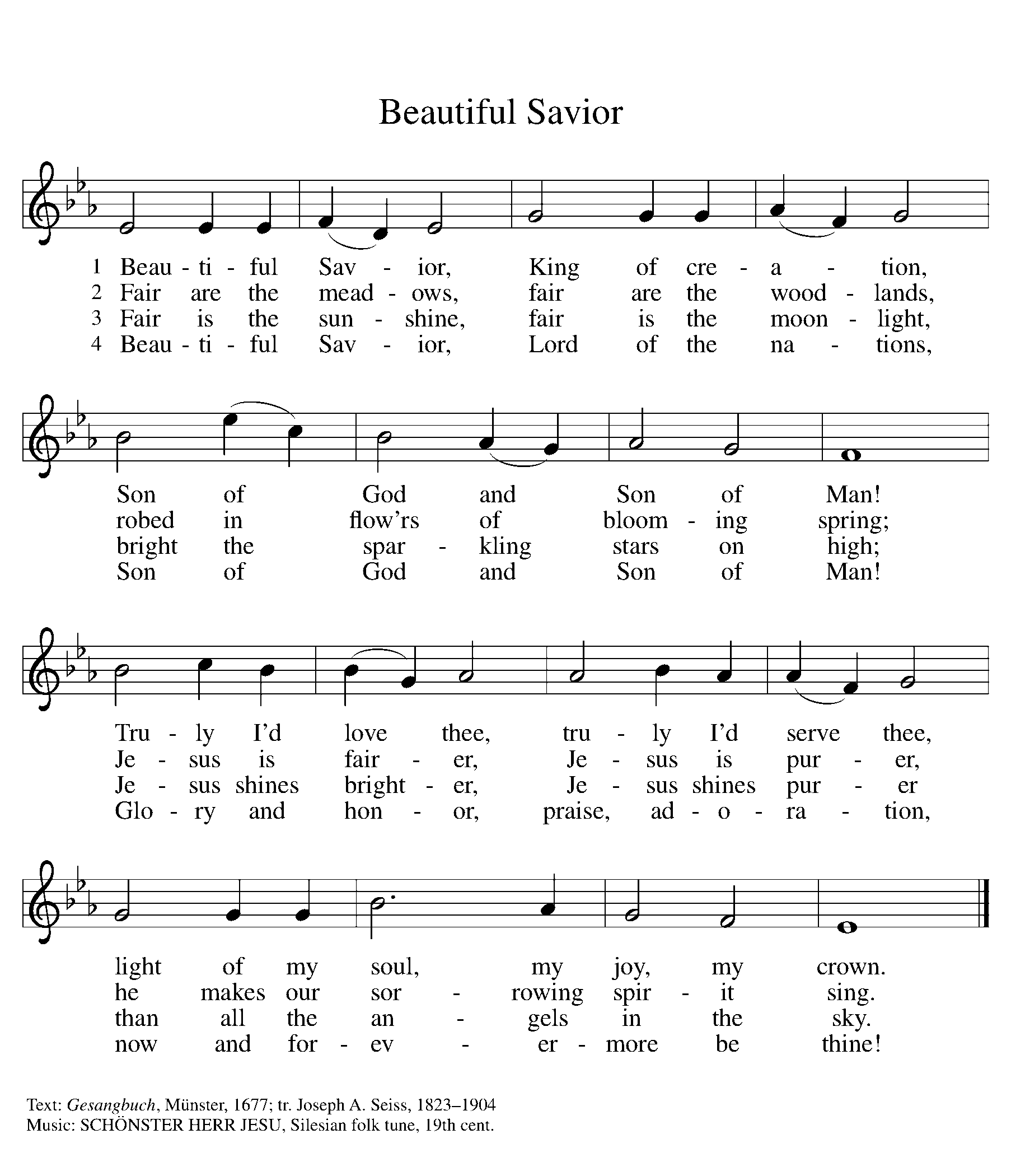 “Eat This Bread, Drink This Cup” ELW 492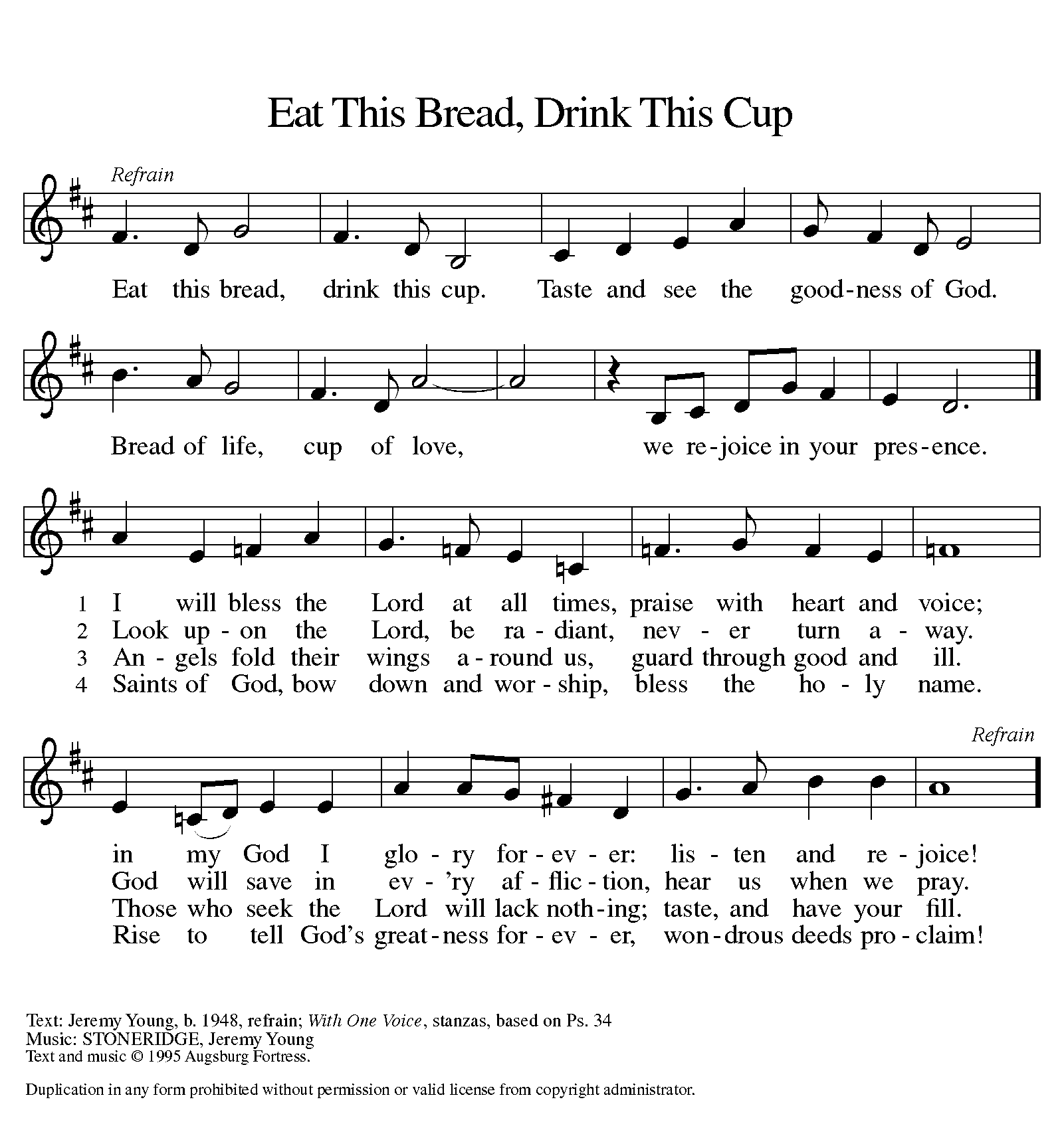 Prayer after Communion Let us pray. We thank you, O God, that you have strengthened our hearts through this feast of life and salvation. Shine the light of Christ on our path, that we may do justice, love kindness, and walk humbly with you, now and forever.Amen.SendingGod blesses us and sends us in mission to the world.BlessingGod, the Source of glory, God, the Word of life, God, the Spirit of truth ☩ bless you all, now and forever.Amen.Sending SonG		“Jesus, the Very Thought of You” ELW  754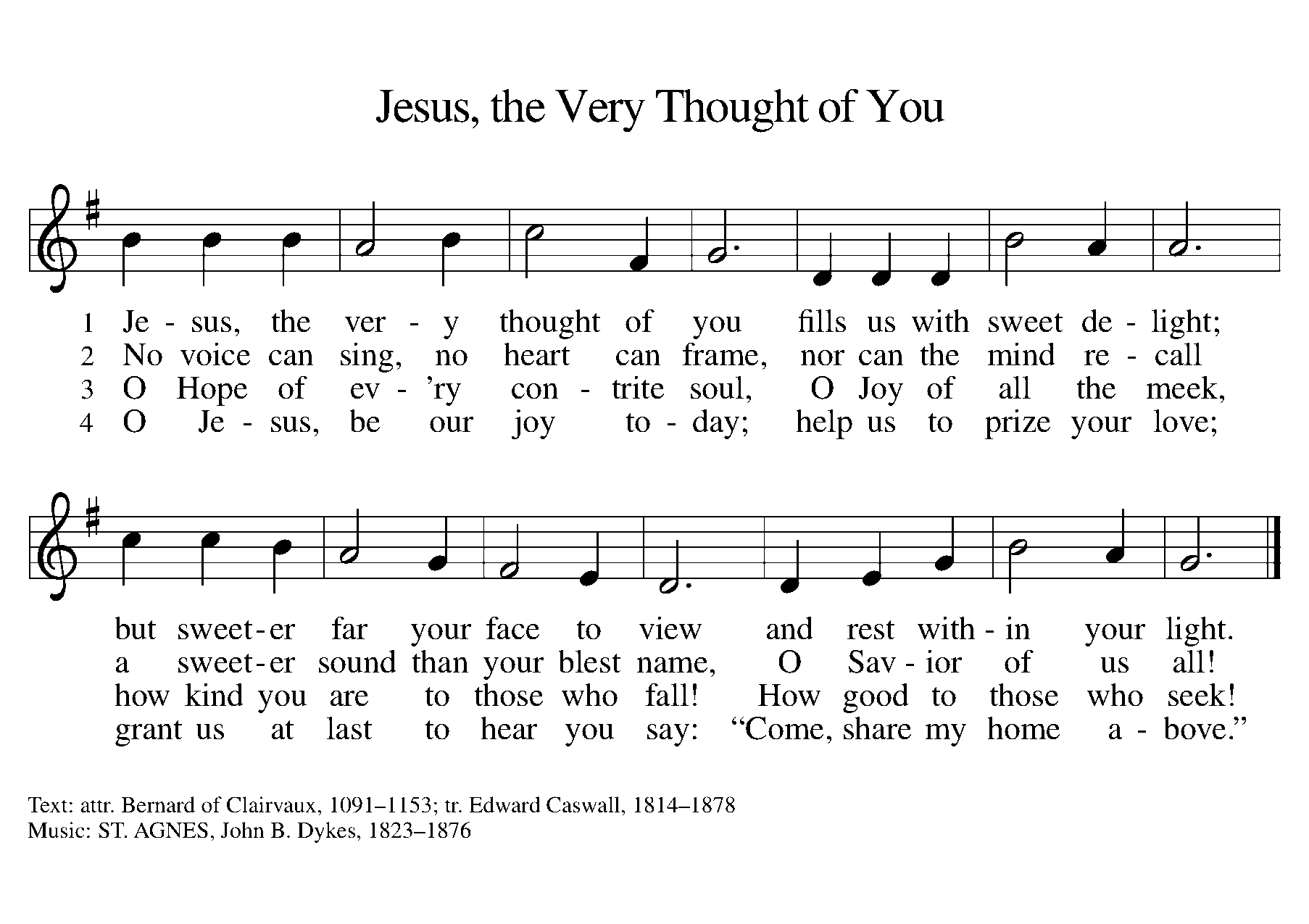 Dismissal Go in peace. Christ is with you.Thanks be to God.From sundaysandseasons.com. Copyright © 2017 Augsburg Fortress. All rights reserved.Thank you to all who served in worship today!Presider: Pastor Becky Ebb-SpeeseMusician: Martha YoderElder: Paul Meade Trustee: Jerry EngleOffering Counters: Mary Makley & Diane GriffinSafety Person: Ken HeiseThis week at Zion:Semi-Annual Meeting, today after serviceZLCW Circle 1PM Tuesday, July 19Men’s Coffee, 8 AM Wednesday, July 20ANNOUNCEMENTS.Christ in our Home and the Lutheran: Don’t forget to sign up in the narthex if you would like to continue receiving these publications. Pastor Becky on vacation today after the meeting until Tuesday, July 26. In case of emergency, please contact Marilyn Danielson at 517-526-4316.Free Community Meals will be held every Thursday at Central United Methodist Church from 4-6. All are welcome to attend. Volunteers from other churches are welcome to help out.Our mission partner congregation, Trinity Lutheran, Battle Creek, is having an intergenerational VBS from August 15-18 from 3:45-6:00. They would love a few people from Zion to come and take part as well as assist with their collection of items. Here is a list of items that are needed. Please bring them to church by August 7 so I can tell them what we have collected and have time to make arrangements to deliver them.Paper CupsPotting soilGreen beans seedsPony beans in red, white, black, green, blue, and yellow, 300+ eachBeads with opening at least 2mm in diameter, could be more pony beads8 oz bottles of waterSidewalk chalk